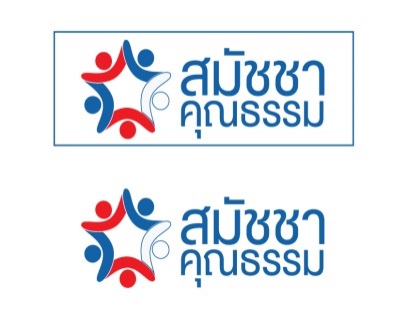 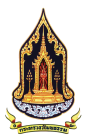 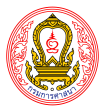 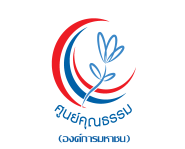 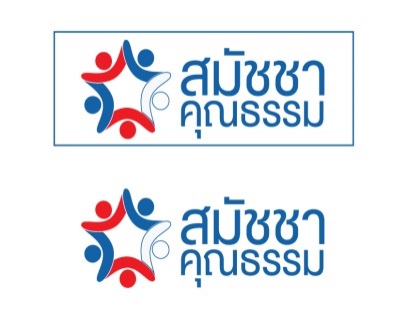 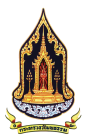 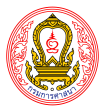 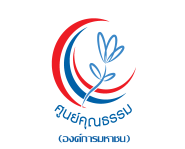 แบบสำรวจติดตามผลการดำเนินการส่งเสริมคุณธรรมขององค์กรเครือข่ายสมัชชาคุณธรรมคำชี้แจง : จัดทำขึ้นเพื่อจัดเก็บข้อมูลองค์กรที่เข้าร่วมสนับสนุน ขับเคลื่อน หรือประกาศเจตนารมณ์ในงานสมัชชาคุณธรรม เพื่อใช้เป็นฐานข้อมูลเครือข่ายสมัชชาคุณธรรม อันนำไปสู่การวางแผน/สนับสนุน/ส่งเสริม ยกย่อง เชิดชูบุคคล องค์กรคุณธรรมในโอกาสต่างๆ  เพื่อพัฒนากระบวนการสมัชชาคุณธรรม และการขับเคลื่อนสังคมคุณธรรมต่อไปส่วนที่ ๑ : ข้อมูลทั่วไป๑. ข้อมูลพื้นฐานองค์กรส่งเสริมคุณธรรม 
ชื่อ เครือข่าย/องค์กร....................................................................................................................................................................ที่อยู่ เลขที่...................หมู่บ้าน........................................ตำบล..............................................อำเภอ............................................    จังหวัด......................................รหัสไปรษณีย์.....................โทรศัพท์....................................โทรสาร............................................Website..................................................................Facebook.................................................ID Line.....................................ผู้ประสานงาน................................................................. โทร ............................................ Email………………………………………..๒. ลักษณะกิจกรรมขององค์กร ที่เกี่ยวข้องกับการส่งเสริมและพัฒนาคุณธรรม (ตอบได้มากกว่า ๑ ข้อ)
       ฝึกอบรม              ศึกษาวิจัย                      บริการวิชาการ  	 สนับสนุนงบประมาณ
       รณรงค์สื่อสาร       ส่งเสริมพัฒนาต้นแบบ         ประสานความร่วมมือ        อื่นๆ โปรด ระบุ ……………………………………………………………………………………………………………………………………………..๓. ประเด็นคุณธรรมหลักขององค์กรที่ให้ความสำคัญ (ตอบได้มากกว่า ๑ ข้อ)       พอเพียง	     วินัย	 สุจริต              จิตอาสา         รับผิดชอบ     อื่นๆ………………………………ส่วนที่ ๒ : ข้อมูลการส่งเสริมคุณธรรมและการขยายผลหน่วยงานของท่านมีภารกิจที่เกี่ยวข้อง/เชื่อมโยงต่อการขับเคลื่อนคุณธรรมอย่างไรบ้าง........................................................................................................................................................................................................................................................................................................................................................................................................................................................................................................................ในรอบ ๑ ปีที่ผ่านมา หน่วยงานท่านมีการดำเนินงานตามข้อต่อไปนี้ อย่างไรบ้าง๒.๑ หน่วยงานท่านมีการดำเนินงาน/กิจกรรมที่มีการส่งเสริมและสนับสนุนการขับเคลื่อนสังคมด้วย ๔ คุณธรรมหรือไม่ อย่างไร   พอเพียง ................................................................................................................................................... วินัย ......................................................................................................................................................... สุจริต ....................................................................................................................................................... จิตอาสา ...................................................................................................................................................๒.๒ หน่วยงานของท่านได้นำกระบวนการ/องค์ความรู้/สื่อ/เครื่องมือ/มติในประกาศเจตนารมณ์จากการเข้าร่วมกระบวนการสมัชชาคุณธรรม ไปดำเนินการประยุกต์ใช้/ต่อยอด/ขยายผลหรือไม่ อย่างไร     ไม่ได้ดำเนินการ   เนื่องจาก.........................................................................................................................  ดำเนินการ  อย่างไร (โปรดระบุมากกว่า ๑ เรื่อง)- นำสื่อ/องค์ความรู้ ไปใช้ ............................................................................................................................- นำเครื่องมือ  ไปใช้ ...................................................................................................................................     - นำสาระสำคัญจากประกาศเจตนารมณ์สมัชชาคุณธรรม ไปใช้    .............................................................- นำกระบวนการ    ไปใช้.............................................................................................................................- ดำเนินการ อื่นๆ........................................................................................................................................๒.๓ ผลงานเชิงประจักษ์ที่ภาคภูมิใจ/สำเร็จเป็นรูปธรรม จากการส่งเสริมและพัฒนาคุณธรรมขององค์กร     (ที่เป็นต้นแบบ/เกิดนวัตกรรม/องค์ความรู้ที่ใช้ในการขับเคลื่อนงานส่งเสริมคุณธรรม) ....................................................................................................................................................................................................................................................................................................................................................................................................................................................................................................................................................................................................................................................................................................................  ๒.๔ ปัจจัยความสำเร็จการดำเนินงานด้านคุณธรรมของหน่วยงานท่านมีอะไรบ้าง  ....................................................................................................................................................................................................................................................................................................................................................................................................................................................................................................................................................................................................................................................................................................................๒.๕ ผลจากการดำเนินงานกิจกรรม/โครงการที่เกี่ยวข้องกับกระบวนการสมัชชาคุณธรรม ของหน่วยงานท่านก่อให้เกิดการเปลี่ยนแปลงในระดับต่างๆ อย่างไร (คนเปลี่ยน/ชุมชนเปลี่ยน/สังคมเปลี่ยนอย่างไร)  ....................................................................................................................................................................................................................................................................................................................................................................................................................................................................................................................................................................................................................................................................................................................ทิศทางและแนวทางการขับเคลื่อนงานส่งเสริมคุณธรรมของหน่วยงานท่านในระยะต่อไป....................................................................................................................................................................................................................................................................................................................................................................................................................................................................................................................................................................................................................................................................................................................ข้อเสนอแนะในการส่งเสริมขับเคลื่อนสังคมคุณธรรม (ในระดับต่างๆ) ให้เกิดสัมฤทธิ์ผล ....................................................................................................................................................................................................................................................................................................................................................................................................................................................................................................................................................................................................................................................................................................................๕. องค์กรของท่านต้องการให้ศูนย์คุณธรรม/หน่วยงานที่เกี่ยวข้อง สนับสนุน/ส่งเสริมการขับเคลื่อนคุณธรรมในด้านใดและอย่างไร ……………………………………………………………………………………………………………………………………………………………………………………………………………………………………………………………………………………………………………………………………………………………………………………………………………………………………………………………………………………………………………………………………………………………………………………………………………………………………………………………………………………………………………………